A Note from Mayor Gordon Stone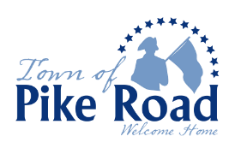 “Pike Road, thank you for all you do to make the Town of Pike Road such a special place to call home. From supporting local businesses to participating in community events and cheering on the Pike Road Schools Patriots, your continued engagement forms the spirit of our hometown.As we enter the autumn season, we look forward to seeing you at a variety of annual events. We can’t wait to see what you create as you decorate your Hay, Look at Us! hay bales, and we encourage you to share photos and stories of your teamwork with us – just use #mypikeroad on social media, or email info@pikeroad.us. On Oct. 24, as we celebrate the Town of Pike Road’s 25th anniversary of incorporation, we’ll announce the winners on a special edition of the Mondays with the Mayor radio show! In the meantime, mark your calendars for these two upcoming events: the 11th annual Pike Road Plein Air Paint Out on Oct. 14 – 15 and the Montgomery County Farm-City Festival on Oct. 17. Dozens of artists from across the country will visit our hometown for the Plein Air Paint Out, where they’ll disperse across our community to paint the landscapes and scenes we love. On Oct. 15, you can browse and buy these works during the Wet Paint Art Show & Sale. Then, head out to the Pike Road Agriculture, Recreation & Performing Arts Park on Oct. 17 for a free, family-friendly afternoon of educational, agriculture-related fun. We are pleased to have been chosen to host the 2022 Farm-City Festival, which connects kids of all ages with aspects of the agricultural industry.If any of these opportunities interests you, visit us at www.pikeroad.us to sign up or learn more! Get in touch and stay involved by finding us on social media – search @townofpikeroad on Facebook, Instagram, and Twitter. As always, we will continue to pray for you, and we encourage you to pray for each other. Thank you and God Bless.”